Муниципальное общеобразовательное учреждениесредняя общеобразовательная школа № 4Комплект контрольно-измерительных материалов для проведения промежуточной аттестациипо учебному предмету/курсу«История»10 классСоставил учитель: Поташова А. А. 2023г.Раздел 1. Спецификация контрольно-измерительных материалов для проведенияпромежуточной аттестациипо учебному предмету история(контрольная работа)в 10 классах Обобщенный план контрольной работы*) ВО - выбор ответа; КР -краткий ответ; РО - развернутый ответ**) Б - базовый; П - повышенный; В - высокийРаздел 2. Текст КИМЗадание 1. Образное название периода правления Н. С. Хрущева, отражающее факт смягчения политического режима и идеологического контроля в эти годы.Ответ: ____________________________________Прочтите отрывок из сочинения историка и выполните задания 2–4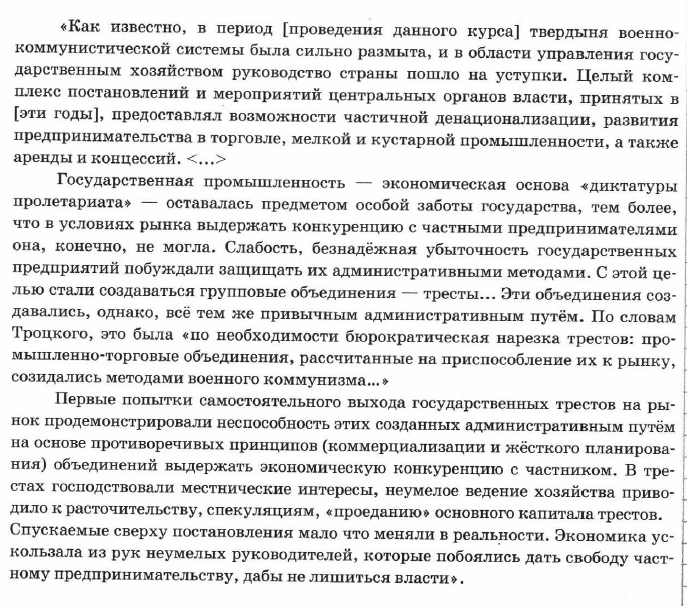 Задание 2. Укажите название курса, о проведении которого говорится в тексте. Укажите десятилетие, к которому относится его проведение.Задание 3.  Какие причины неэффективности работы новых объединений приводит автор статьи? Приведите любые две причины. Задание 4. Назовите одну любую причину перехода властей к курсу, о котором говорится в тексте. Задание 5. Заполните пустые ячейки таблицы, используя приведённый ниже список пропущенных элементов: для каждого пропуска, обозначенного буквой, выберите и запишите в таблицу номер нужного элемента.. 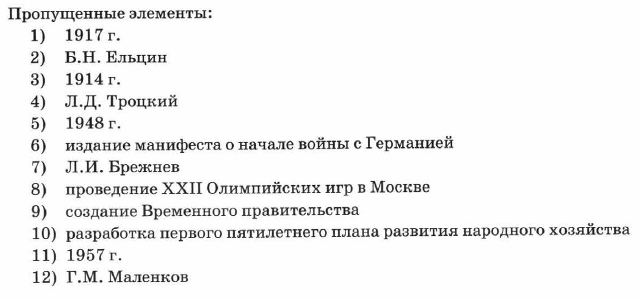 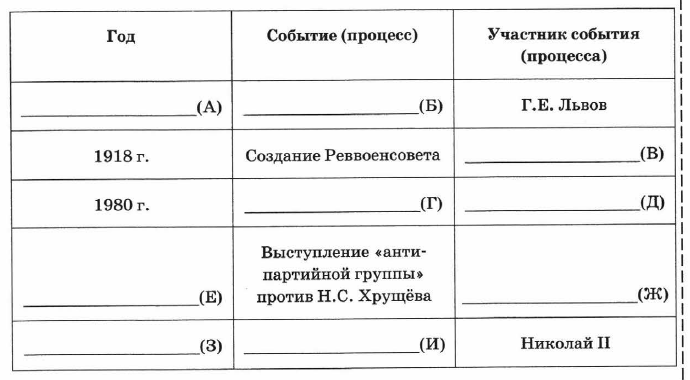 Рассмотрите схему и выполните задания 6, 7.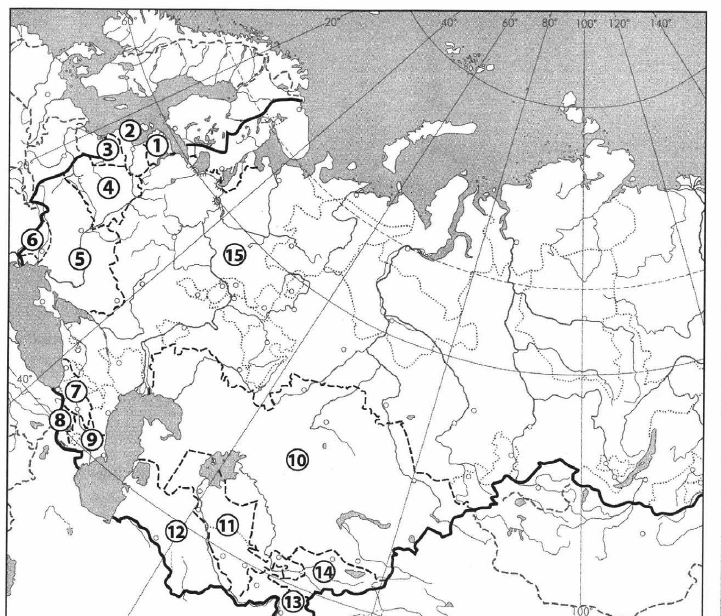 Задание 6. Напишите название республики, обозначенной на схеме цифрой «1»Задание 7. Назовите руководителя СССР, при котором республика, обозначенная цифрой «1» вошла в состав СССР.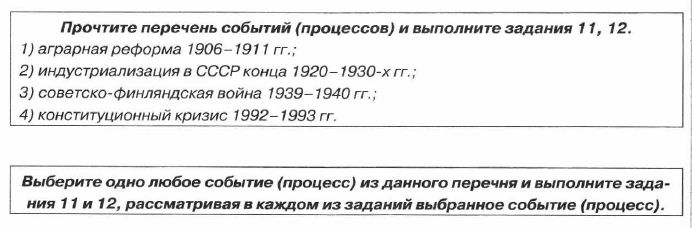 Укажите цифру, которой обозначено выбранное Вами событие (процесс) __________________Задание 8. Укажите одного любого участника выбранного Вами события (процесса). Укажите один любой его поступок (действие) в ходе участия в этом событии.Ответ: _______________________________________________________________________________________________________________________________________________________________________________________________________________________________________________________________Задание 9. В чём заключалось влияние выбранного Вами события (процесса) на дальнейшую историю России и/или мировую историю? При ответе обязательно используйте знание исторических фактов.Ответ: ____________________________________________________________________________________________________________________________________________________________________________________________________________________________________________________________________________________________________________________________________________________Раздел 3. Ключи для проверкиЗадание 3.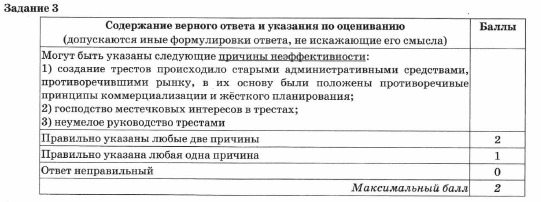 Задание 4.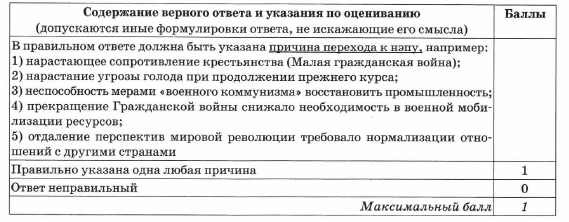 Задание 5. 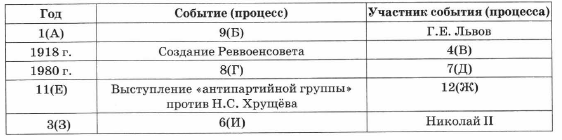 Задание 8.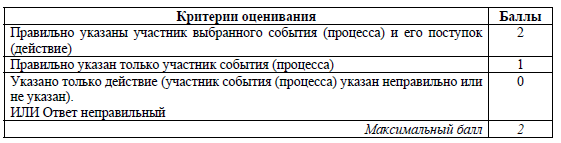 Задание 9. 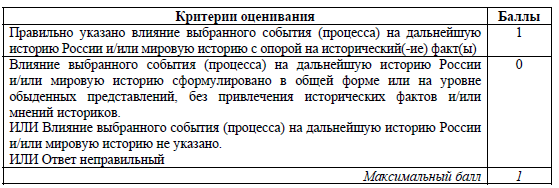 Всего баллов – 10.Максимальный балл за всю работу – 15.Перевод в 5-балльную систему. 5 – 13-15 баллов. 4 – 10-12 баллов. 3 – 7-9 баллов. 2 – 0-6 баллов за задания базового уровня. Примечание: отметка «3» ставится при выполнении более 50% заданий базового уровня. Приложение № 5Листы регистрации измененийСогласовано:Зам.директора по УР _________________________                               Утверждена приказом директора школы№_____от______________________20__  г.п/нРазделПримерное содержание1Назначение КИМКонтроль усвоения предметных и (или) метапредметных результатов образования, установление их соответствия планируемым результатам освоения   основной   образовательной   программы   соответствующего уровня образования в         классе2Источник КИМ3Характеристика структуры и содержания КИМКИМ состоит из  9 заданий.Ответы к заданиям 1, 2, 5, 6, 7 представляют собой цифры или слово (словосочетание).При этом задания 6. 7 предполагают работу с картой.Ответы к заданиям 2, 3, 4, 8, 9 должны быть представлены в развернутом виде.Задания 8-9 представляют блок.Всего заданий  9Из нихпо типу заданий: С ВО 0, с КО 5 , с РО 4.По уровню сложности: Б7 ,П2 ,В 0. Максимальный первичный балл 15 .4Продолжительность контрольной работыНа выполнение работы отводится  60 минут.5Дополнительные материалы и оборудованиеНет6Система оцениванияКаждое из заданий 1, 5, 6, 7 считается выполненным верно, если пра-вильно указаны цифры или слово (словосочетание).Полный правильный ответ на каждое из заданий 1, 6 и 7 оценивается1 баллом; неполный, неверный ответ или его отсутствие – 0 баллов. Полныйправильный ответ на задание 5 оценивается 4 баллами; выполнение заданияс одной ошибкой – 3 баллами; выполнение задания с двумя-тремя ошибками – 2 баллами, выполнение задания с четырьмя ошибками – 1 баллом, за пятьи более ошибок или полное отсутствие ответа выставляется 0 баллов. Задания с развёрнутым ответом оцениваются в зависимости от полнотыи правильности ответа в соответствии с критериями оценивания. № заданияТип задания *)Уровень задания**)Проверяемые элементысодержанияПроверяемые умения испособы деятельностиМаксимальный балл за выполнение заданияПримерное время выполнения (мин.)1КОБИстория России XX векаЗнание основныхтерминов12КОБИстория России XX векаУмение проводитьпоиск историческойинформации в пись-менных источниках23РОБИстория России XX векаУмение проводитьпоиск историческойинформации в пись-менных источниках24РОПИстория России XX векаЗнание основныхфактов, процессов, явлений15КОБИстория России XX векаЗнание основныхфактов, процессов, явлений, персоналий46КОБИстория России XX векаУмение работатьс исторической кар-той17КОБИстория России XX века.Умение работатьс исторической кар-той18РОБИстория России XX векаЗнание историче-ских деятелей29РОПИстория России XX векаУмение устанавли-вать причинно-следственные связи1Количество балловКомментарий11Оттепель22НЭП, 1920-е61Эстонская ССР71СталинВсего5 балловНомер измене нияЭлементы ФОСЭлементы ФОСЭлементы ФОСОснование для внесения измененийПодписьРасшифровка подписиДата введенияНомер измене нияновыйизмененныйаннулированныйОснование для внесения измененийПодписьРасшифровка подписиДата введения